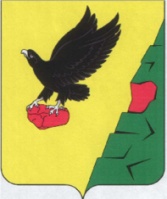 СОВЕТ ДЕПУТАТОВТЮЛЬГАНСКОГО РАЙОНА ОРЕНБУРГСКОЙ ОБЛАСТИЧЕТВЕРТОГО СОЗЫВАР Е Ш Е Н И ЕОтчет о выполнении Программы (прогнозного плана) приватизации муниципального имущества муниципального образования Тюльганский район за 2016 годПринято Советом депутатовТюльганского района                                   23 марта 2017 года Заслушав и обсудив отчет начальника комитета по финансово-экономическим вопросам администрации района Заварзиной О.П. о выполнении Программы (прогнозного плана) приватизации муниципального имущества муниципального образования Тюльганский район за 2016 год, в соответствии с положением «О порядке управления и распоряжения имуществом, находящимся в муниципальной собственности муниципального образования Тюльганский район Оренбургской области, Совет депутатов Тюльганского района  РЕШИЛ:1. Отчет о выполнении Программы (прогнозного плана) приватизации муниципального имущества муниципального образования Тюльганский район за 2016 год принять к сведению.2. Настоящее решение вступает в силу с момента его подписания и подлежит размещению на официальном сайте Российской Федерации в сети «Интернет» для размещения информации о проведении торгов, а также на официальном сайте в сети «Интернет» муниципального образования Тюльганский район.Заместитель председателяСовета депутатов							          М.Р.Сафаров Глава района							            И.В.Буцкихп. Тюльган24 марта 2017 года№ 112-IV-СДПриложение                                         к решению Совета депутатов                                  Тюльганского района                                     от 24.03.2017 года № 112-IV-СДОтчет о выполнении Программы (прогнозного плана) приватизации муниципального имущества муниципального образования Тюльганский район за 2016 годПрограмма (прогнозный план) приватизации муниципального имущества муниципального образования Тюльганский район на 2016-2018 годы (далее – Прогнозный план приватизации) была утверждена решением Совета депутатов Тюльганского района от 18 декабря 2015 года № 28-IV-СД «Об утверждении Программы (прогнозного плана) приватизации муниципального имущества муниципального образования Тюльганский район на 2016-2018 годы» (с учетом изменений, внесенных решениями Совета депутатов Тюльганского района от 24.06.2016 года № 68-IV-СД, от 22.12.2016 года № 94-IV-СД).Основными целями настоящего Прогнозного плана приватизации являются приватизация муниципального имущества, не задействованного в обеспечении деятельности органов местного самоуправления, либо не относящегося к видам имущества, необходимого для решения вопросов местного значения, повышение эффективности использования муниципальной собственности, пополнение доходной части бюджета муниципального района, уменьшение расходов бюджета муниципального района на управление муниципальным имуществом.В соответствии с Прогнозным планом приватизации на 2016-2018 годы планируется приватизировать 3 объекта недвижимого имущества и одно муниципальное унитарное предприятие.В течение 2016 года администрацией района были организованы и проведены три открытых аукциона по продаже муниципального имущества.Приватизация муниципального имущества проводилась в условиях гласности, предоставления полной информации о приватизируемых объектах. Процесс приватизации сопровождался информационным обеспечением. Прогнозный план приватизации, решения об условиях приватизации, сообщения о продаже муниципального имущества, информация о результатах сделок приватизации муниципального имущества размещались на официальном сайте Российской Федерации в сети «Интернет» для размещения информации о проведении торгов и на официальном сайте в сети «Интернет» муниципального образования Тюльганский район.В 2016 году было приватизировано следующее муниципальное имущество:Общая сумма доходов, поступивших в бюджет района от реализации муниципального имущества, составила 2 984 100,00 рублей№ п/пНаименование и местонахождение (адрес) имуществаСпособ приватизацииСрок сделки приватизацииЦена сделки приватизации, руб.1Помещение, назначение: нежилое, общая площадь 248,7 кв.м, кадастровый номер 56:33:1301009:211. Адрес: Оренбургская область, Тюльганский район, п. Тюльган, ул.М. Горького, дом №6, пом.2бАукционДоговор купли-продажи № 14/10/16-1 от 14.10.2016, срок исполнения договора 17.10.20161 496 250,002Производственное здание, назначение: нежилое здание, общая площадь 1 114,5 кв.м, кадастровый номер 56:33:0000000:892. Адрес: Оренбургская область, Тюльганский район, п. Тюльган, ул.Промышленная, 5аАукционДоговор купли-продажи № 1/16 от 11.07.2016, срок исполнения договора 22.07.20161 302 000,003Помещение, назначение: нежилое помещение, общая площадь 29,5 кв.м, кадастровый номер 56:33:1301012:995. Адрес: Оренбургская область, Тюльганский район, п. Тюльган, ул.Кирова, д.4, пом.2АукционДоговор купли-продажи № 14/10/16-2 от 14.10.2016, срок исполнения договора 18.10.2016185 850,00